To
Real Estate Manager
Freedom Shopping Mall
Wegmans, Midtown
Raleigh, NCFrom
Elis Vermont  
311 Platinum Heights
Wegmans, Midtown
Raleigh, NC
Contact details: XXX XXX XXXXDear Mr./Ms. ……..I am a 50-year old self-employed woman. I run a few small businesses including one of fashionable sunglasses. We are a team of 5 designers who prepare these fashion sunglasses. These are premium products that sell for a minimum of $1000 apiece.We would like to open an outlet for our sunglasses at your shopping mall. For this, we need a commercial space measuring 500-600 sq ft. Our real estate agent has figured out that Shop No. AP-211 meets our specifications. He has also informed me that this shop is currently vacant and under renovation.Through this letter of intent, we would like to inform you that we want to lease Shop No AP-211 beginning next month, 1 June 2021. Can we request you to begin the leasing process by writing back to us latest by 25 May 2021?Our budget for leasing this shop is between $2000 and $3000, depending on what you include in the lease. Looking forward to hearing from you soon!Yours SincerelySignature:Elis Vermont  …………………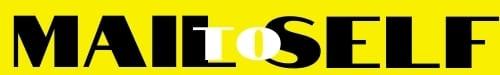 